Nu uităm de:Întrebările marcate cu semnul exclamării sunt legate de numărul întrebării1.(!)Întrebare: Atenție în întrebare nu sunt înlocuiri.
Cum se numește brandul grecesc de bere despre care se poate spune ca ar conține în denumire de doua ori propria denumire?Răspuns: AlfaComentariu: Denumirea Αλφα scrisă cu litere grecești conține de două ori litera Alfa.Criteriu: ΑλφαSursă: Observația autorului întrebăriiAutor: Andrei Lutenco, LAREME2. Întrebare: Atenție în întrebare sunt înlocuiri. Într-un interviu din 1998, Salman Rushdie spunea că ALFA a ocupat locul îngerilor, principala funcție a cărora e cea de mesager. Ce cuvant a fost înlocuit cu ALFA?Răspuns: TeleviziuneaComentariu: Poate vă mai aduceți aminte de televizorul ALFA sau urmăriți Mesagerul la Televiziunea Națională..Criteriu: după menționarea televiziunii sau a televizoruluiSursă: http://www.intralinea.org/monographs/zanettin/sr/cronemberg.htm Autor: Andrei Lutenco, LAREME3.Întrebare: Numele sub care îl cunoaștem se datorează faptului că tatăl acestuia, pastor din Atlanta, a rămas foarte impresionat după o călătorie în Germania în 1934 și a decis să-și schimbe numele. Numiți-l pe tată sau pe fiu.Răspuns: Martin Luther King / Martin Luther King (Jr)Comentariu: Sursă: https://www.smithsonianmag.com/history/escaped-nuns-knight-disguise-10-facts-about-life-and-legacy-martin-luther-180967022/ Autor: Sandu Cojocari, LAREME4. [SPECIFIC LOCAL]Întrebare: Anglofonii îl asociază cu un oraș italian, românii cu un oraș francez, iar în Rusia sovietică acesta era recomandat bolnavilor care au avut de suferit de pe urma războiului civil și „despotismului țarist”. Numiți-l cu două cuvinte care încep cu litere învecinate.Răspuns: Cîrnaț DoktorskiiComentariu: Anglofonii îi zic Bologna iar românii - parizer.Criteriu: Sursă: Autor: Ion Vasilică, LAREME5.Întrebare: Vorbind despre mediocritatea și convenționalitatea uneia dintre personajele sale, Paul Auster spune că aceasta crede în regulile lumii suburbane: de a merge la un job, a tunde gazonului, a plăti impozitele și a avea 2,4 ( doi întreg și patru)... ce?Răspuns: CopiiComentariu: Media statisticăSursă: Paul Auster, 4 3 2 1Autor: Andrei Lutenco, LAREME6.Întrebare: 
O prietenă a autorului întrebării și-a găsit recent un iubit și spune că are tot de ce e nevoie pentru fericire. De altfel cei doi s-au întâlnit la circ. Dar ce profesie are iubitul?Răspuns: BrutarComentariu: Panis et circensesCriteriu: Sursă: Viața interesantă a autorului întrebăriiAutor: Andrei Lutenco, LAREME7.Întrebare:În februarie 2017, a izbucnit un încendiu în sectorul pentru procesarea deșeurilor al unei uzine din orașul chinez Tianjin. Cărei companii aparținea uzina?Răspuns: SamsungComentariu: Criteriu: Sursă: https://www.theguardian.com/technology/2017/feb/08/samsung-plant-fire-faulty-batteries-galaxy-note-7-battery-supplier Autor: Ion Vasilică, LAREME8.Întrebare: Bliț dublu
1) Neozelandezii îi spun agrişă chinezească. Numiți-l.
2) Hawaienii o numesc cu un cuvânt care sfârşeşte cu "pikia". Dar cu care litere incepe acest cuvant?Răspuns: (1) Kiwi, (2) WikiComentariu: Kiwi este un cuvînt din maori (originală din Noua Zeelanda), dar neozelandezii nu-l folosesc pentru a desemna fructul cunoscut la noi ca și kiwi. Wiki este un cuvânt hawaian.Criteriu: Exact. La 1) se acceptă și Actinidia chinensisSursă: https://www.etymonline.com/word/kiwi https://haw.wikipedia.org/wiki/Ka_papa_kinohi Autor: Andrei Lutenco, LAREME9.Această practică există pentru sensibilizarea publicului dar și ușurarea comunicării dintre autorități și cetățeni.Cînd va fi timpul după ultima care o cunoastem, numita confoem practicii - vor urma Aileen, Brian, Caroline, Dylan, etc. Numiți practica. Răspuns: Botezarea/numirea furtunilorComentariu:.Sursă: Autor: Sandu Cojocari, LAREME10.Întrebare: Autorul întrebării a văzut recent în mai multe locuri publice din Europa semne pe care e reprezentată și o a doua ALFA cu simbolurile plus și minus pe ea. Numiți alfa.Răspuns: ȚigaretăComentariu: ceva de genul 
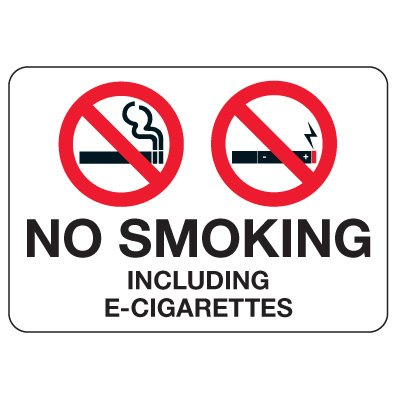 Criteriu: ȚigarăSursă: Observația autorului întrebăriiAutor: Andrei Lutenco, LAREME11.[SPECIFIC LOCAL]Întrebare: În Europa, numai în Moldova, România și Turcia acest produs se numește așa. În Rusia, produsul mai e cunoscut și prin denumirea ce derivă de la un brand, care face trimitere la culoarea ca a soarelui a acestui produs. Numiți produsul.Răspuns: MotorinăComentariu: În rusă - соляркаCriteriu: se acceptă și după menționarea DieselSursă: https://ru.wikipedia.org/wiki/Дизельное_топливо, https://www.shina.ru/infa_2013_06_20.shtml Autor: Ion Vasilică, LAREME12.Întrebare: Ultima cohortă generațională, cea care urmează celei a milenarilor (millennials), este caracterizată în general ca fiind absorbită de gadgeturi și rețele sociale și mai puțin implicată în interacțiunile sociale din viața reală. De aceea, în titlul cărții sale, scriitorul P. Chevyetski a adăugat câteva litere denumirii acestei generații. Dați-vă seama ce denumire inițială are această ultimă generație și scieți cele 4 sau 5 litere adăugate de Chevyetski.Răspuns: ombi sau ombieComentariu: Generația Z(ombie)Sursă:https://www.amazon.com/s/ref=dp_byline_sr_book_1?ie=UTF8&text=P.+Chevyetski&search-alias=books&field-author=P.+Chevyetski&sort=relevancerank https://en.wikipedia.org/wiki/Generation_Z Autor: Andrei Lutenco, LAREME13.Întrebare: Pe timpurile când autorul încă urmărea televizorul, X-ul urma adesea după ce adormea. Astăzi pentru cei mici dar nu numai, X-ul adesea precede și ajută somnul. X este o sinestezie. Numiți X cu două cuvinte..Răspuns: Zgomot albComentariu: Zgomot alb este şi punctele care apar pe ecran dupa ce se finalizeaza programul TV şi zgomotul audio care ajută la adormit copiii. Tehnică literară constând în transpunerea metaforică a datelor unui simț în limbajul altui simț.Sursă: https://en.wikipedia.org/wiki/White_noise Autor: Andrei Lutenco, LAREME14.Întrebare: Ele s-au despărțit oficial pe 6 iunie 2006. Se poate spune că în septembrie 2007 s-a început trecerea uneia dintre ele de la persoana a 2-a la persoana întîi, fiindcă variantele care includeau O, N, T, G sau R erau deja luate. Dar cine s-a despărțit şi la ce s-a trecut?Răspuns: Montenegro și Serbia, domenul de internet .meComentariu: .yu a fost un domeniu de internet de nivel superior, pentru Iugoslavia, iar .me a devenit unul pentru MontenegroSursă: https://en.wikipedia.org/wiki/.meAutor: Constanţa Dohotaru, Bifidoc şi Sandu Cojocari, LAREME15.Întrebare: Bliț triplu:
1. Numiți tehnica, de proveniență javaneză, care implică aplicarea vopselelor hidrofobe pe o bucată de stofă.
2. Denumirea acestui obiect provine din turcă, înseamnînd a presa/a imprima. Un cîntec popular vorbește despre acesta ca despre un cadou neapreciat.
3. Un personaj dintr-o operă din curriculumul școlar a purtat acest obiect în semn de solie. Numiți obiectul.Răspuns: (1) Batic, (2) Basma, (3) NăframăComentariu: Sursă: Autor: Ion Vasilică, LAREME16.Întrebare: Atenție în întrebare a fost înlocuită o literă.
Englezul Walter Chatton care a trăit în secolele XIII-XIV este autorul unui anti-arici. Cine anume era obiectul criticii lui Chatton?Răspuns: (William din) OccamComentariu: Anti-brici, adică o critică a Briciului lui OccamSursă: https://en.wikipedia.org/wiki/Occam%27s_razor#Anti-razors Autor: Andrei Lutenco, LAREME17.Propunerea lui Roger Fisher (profesor emerit de drept la Harvard) era ca langa X sa mearga mereu un volutar, care ar avea o capsula implantata langa inima si ar purta mereu cu el un cutit mare de macelar. Nu va intrebam cine este X dar ce ar contine capsula.Răspuns: Codurile nucleare / cheia de activare a armelor nucleareComentariu: Potrivit acestei propuneri dacă vreodată președintele va dori să lanseze rachetele nucleare, unica modalitate de a o face ar fi ca, mai întâi, cu propriile mâini să omoare o ființă umană inocentă. Asta îl va face să evalueze mai bine impactul asupra victimelor inocente.Sursă: https://en.wikipedia.org/wiki/Roger_Fisher_(academic)#Preventing_nuclear_war  Criteriu: După sens cu menționarea armei atomice/nucleareAutor: Sandul Cojocari, LAREME18.Întrebare: Istoric, acest termen din trei cuvinte în engleză se referea la un acord internaţional care impunea condiţia ca recepţionarul să plătească imediat în numerar și să utilizeze propriile nave pentru transport, asumându-şi toate riscurile aferente. Astăzi în Chişinău putem vedea acest termen alături de un alt cuvânt care și el poate desemna un sistem de transport. 
Dar care este acest cuvânt?Răspuns: MetroComentariu: Termenul despre care se vorbeşte în întrebare este „cash and carry”. Noi îl vedem prin Chişinău în denumirea centrelor comerciale „Metro Cash and Carry”Sursă:  https://en.wikipedia.org/wiki/Cash_and_carry_(World_War_II) Criteriu: Autor:  Vadim Culea, Intel19. Întrebare: În anul 1930 s-a organizat un concurs pentru cea mai potrivită denumire pentru Ea. Propunerile au venit din întreaga lume. Venetia Burney, pasionata de mitologie, în vârstă de 11 ani, a câştigat concursul, considerând că pentru o descoperire atât de depărtată şi întunecată i se potriveşte anume această denumire. Dar care?Răspuns: PlutonComentariu: Pluton e zeul lumii subpământene în mitologia greacă.Sursă: https://en.wikipedia.org/wiki/Venetia_Burney Criteriu: Autor: Vadim Culea20.Întrebare: IMAGINI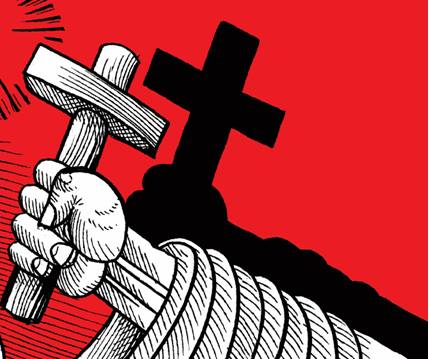 Aveti in fata o ilustratie recent aparuta intr-un articol din revista The Economist dedicata lui. Cui?Răspuns: Martin LutherComentariu: Articolul era dedicat implinirii a 500 de ani de cand Luther a batut in cuie pe usa bisericii tuturor sfintilor cele 95 de teze de reformare a bisericii CatoliceSursă: http://www.economist.com/news/essays/Luther/ Criteriu: Autor: Cezar Țiverenco, Bifidoc21. IMAGINE
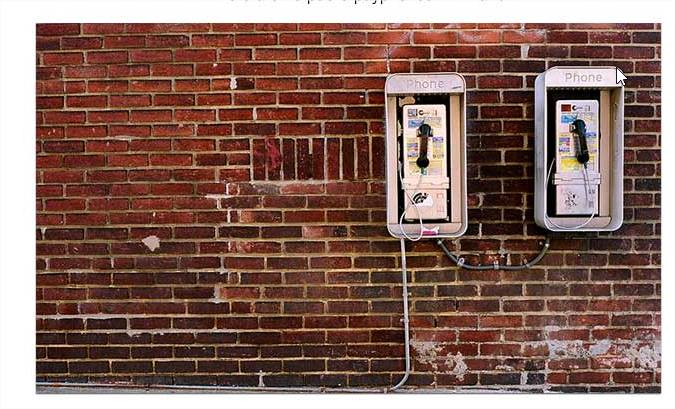 Întrebare: La o populație de 5,4 milioane de oameni, în această țară există 5 milioane de ele. În februarie 2017 s-a anunțat despre relansarea unei versiuni foarte populare a lor. Numiți modelul (cît mai exact?)Răspuns: Nokia 3310Comentariu: E vorba de Finlanda. Nokia 3310 mai este cunoscută și ca brick phone - telefonul cărămidă.Sursă: Criteriu: Autor: Ion Vasilică22.Întrebare: Bliț dublu
1) Prenumele acestui executat în 1606 a devenit substantiv comun în limba engleză.Scrieți acest substantiv.
2) Aceste fructe pot fi folosite drept colorant natural, inclusiv pentru mătase. Numiți-le.Răspuns: (1) guy, (2) dudeComentariu: Guy Fawkes a fost executat pentru complotul prafului de pușcă, efegiile lui - numite Guy - au dat naștere substantivului comun utilizat astăzi, să desemneze o oarecare persoană de regulă de sex masculin. Dudele sunt fructele dudului, care este și copacul preferat al viermilor de mătasă.Sursă: https://www.etymonline.com/word/guy http://blog.lostinparis.com.au/natural-dyes/dyeing-with-mulberries/  Autor: Andrei Lutenco, LAREME23.Întrebare: Potrivit lui Yuval Noah Harari, ACESTA este o replicare a experienței prin care trebuia să treacă orice bărbat homosexual în Britania anilor 50 - cea de a încerca să fie perceput drept heterosexual. Numiți-l prin două cuvinte care încep cu aceeași literă.Răspuns: Testul TuringComentariu: Testul turing este un experiment din domeniul inteligenței artificiale care evaluează abilitatea unei mașini de a da dovadă de comortament echivalent sau denedistins de cel uman. Alan Turing, autorul testului, erou național a fost persecutat de statul britanic pentru că era homosexual. Sursă: Yuval Noah Harari, Homo Deus: A Brief History of TomorrowAutor: Andrei Lutenco, LAREME24.Întrebare: Iată una dintre explicațiile acestui termen: comercianții tradițional lucrau în pierdere pe durata celei mai mari părți a anului, sumele negative fiind înscrise în contabilitate cu roșu. Iar profitul venea abia în perioada sărbătorilor, începând cu o anumită zi. Nu vă întrebăm cu ce culoare era înscris profitul, dar despre ce termen este vorba?.Răspuns: Black Friday / Vinerea NeagrăComentariu: Black Friday este ziua care urmează Zilei Recunoștinței în Statele Unite, și care deschide sezonul de cumpărături de Crăciun. Black Friday este cea mai aglomerată zi de cumpărături din Statele Unite. În anul 2009, numărul cumpărătorilor a fost de 134 de milioane de persoane, care au cheltuit în total 10,69 de miliarde de dolari. Sursă: https://en.wikipedia.org/wiki/Black_Friday_(shopping) Autor: Andrei Lutenco, LAREME25.Atenție, parabolă zen. În întrebare au fost omise de trei ori aceleași trei cuvinte.Un călător,ajuns pe marginea unui rîu mare, strigă unui maestru zen de ______(omisiune)_____.Cum ajung _____(omisiune)_____?La care maestrul zen îi răspunde:Fiul meu, tu deja ești ______(omisiune)_____.Reproduceți cele trei cuvinte omise. Răspuns: pe malul opusComentariu: Criteriu: pe partea opusă / pe partea cealaltă / pe malul celălalt.Sursă: https://theunboundedspirit.com/10-short-zen-stories/Autor: Ion Grosu26.Întrebare:Conform wikipediei aceasta arta poate fi impartita in 3 categorii principale: picioare, miscari si specifice. Printre "Instrumentele" unui astfel de artist se pot numara: o pereche de manusi, un scaun vechi, celofana, gelatina, niste coji de cocos, etc. Dar cu se ocupa un astfel de artist?Răspuns: Sonorizarea filmelorComentariu: Sursă:https://en.wikipedia.org/wiki/Foley_(filmmaking) Autor: Sandu Cojocari, LAREME27.Întrebare:Bliț dublu:
1) Conform dexonline.ro, așa se numește preotul care îndeplinește funcția de inspector al bisericilor și al preoților dintr-un teritoriu determinat
2) Conform wikipediei, încă în anii 1920, existau artiști americani precum Gerald Murphy, Charles Demuth sau Stuart Davis care creau picturi care conțineau obiecte triviale sau făceau referință la designul comercial, de aceea aceștia ar putea fi catalogați ca fiind... ce?Răspuns: (1) protopop, (2) (artiști) proto-popComentariu: În al doilea caz e vorba despre premărgătorii curentului pop-artCriteriu: protopop în orice scriereSursă: https://dexonline.ro/definitie/protopophttps://en.wikipedia.org/wiki/Pop_art#Proto-pop Autor: Andrei Lutenco, LAREME28. IMAGINE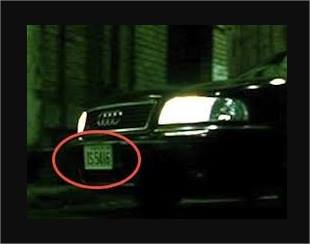 Întrebare:Citat din Cartea lui Isaia, 54 cu 16: „Iată, Eu am făcut pe meşterul care suflă cărbunii în foc şi face o armă după meşteşugul lui. Dar tot Eu am făcut şi pe nimicitor ca s-o sfărâme.”
Răspundeți, prin două cuvinte, cine conduce mașina din imagine.Răspuns: Agentul Smith (din Matrix)Comentariu: Smith din engleză - fierar.Criteriu: Sursă: Autor: Ion Vasilică, LAREME29.Întrebare: Atenție blitz triplu din cartea „Pildele popoarelor lumii”.Un înțelept a spus ucenicilor lui că putem învăța de la tot ce ne înconjoară. Ucenicii, neîncrezători, l-au întrebat ce putem învăța de la 3 invenții moderne. 1 - De la ce invenție putem învăța că ceea ce spunem poate fi auzit foarte departe.2 - De la ce invenție putem învăța că ceea ce spunem poate fi auzit de foarte mulți.3 - De la ce invenție putem învăța că întîrziind cu un singur minut putem întîrzia pentru totdeauna.Răspuns: 1 - telefon 2 - radio 3 - tren Comentariu:Sursă: Автор: О. Капралова Название: Притчи народов мира Издательство: Эксмо 2014Criteriu: Avion nu se acceptă, inclusiv pentru că la avion la întîrzierea cu un minut pasagerul este chemat nominal și așteptat, există perioadă de timp între îmbarcare nși decolare.Autor: Ion Grosu30. Întrebare:Traduceți în greaca “ascuțit-tocit”. Răspuns: oximoron
Comentariu: Cuvântul “oximoron” este oximoronic în sine, fiind compus din doi termeni care se opun ca semnificații: oxus (ascuțit, pătrunzător; deștept -fig.) și moros – (tocit, prost). Se aseamănă cu antiteza și paradoxul, însă poate fi considerat sinonim doar cu paradoxismul. [1]
Sursă:  https://ro.wikipedia.org/wiki/Oximoron
Autor:  Сonstanța Dohotaru (Bifidoc)
31. (Specific local, i guess)Întrebare: Autorul întrebării consideră că, pornind de la primul vers al refrenului, un titlu mai exact pentru piesa „Melancolie” de Sofia Rotaru ar fi, care?Răspuns: SinestezieComentariu: „Dulce melodie” e sinestezie.Sursă: Viaţa interesantă a autorului întrebăriiAutor: Andrei Lutenco, LAREME32.Întrebare: La o petrecere organizată de ostași în anii 80, directorul instituției a cerut lucrătorilor să se îmbrace în hainele stereotipice purtate de diferite grupuri demografice, precum: sportivi, activiști, personalități religioase, diplomați etc. În propoziția precedentă, la un cuvânt a fost adăugata o literă și o diacritică, restabiliți cuvântul original.

R: Stasi
C: Agenții serviciului secret est-german și în munca cotidiană erau deghizați.
 
S: http://www.bbc.com/news/world-europe-23986385
A: Mircea Baștovoi (Bifidoc)
33.Întrebare: În anul 2004, această formație a dat câteva concerte, organizate în secret, sub denumirea de ”The Black Hand”, adică „Mâna Neagră”. Numiți formația, denumirea căreia e formată din două cuvinte ce încep cu aceeași literă.
Răspuns: Franz FerdinandComentariu: Mâna Neagră este denumirea organizației secrete din care făcea parte Gavrilo Princip, asasinul Arhiducelui Franz Ferdinand al Austriei. Franz Ferdinand este o formație scoțiană foarte populară în primul deceniu al mileniului 3.Sursă: https://en.wikipedia.org/wiki/Franz_Ferdinand_(band)#NameCriteriu: Autor: Andrei Lutenco, LAREME34.Întrebare: Pe platoul unui film din 1992, regizorul era nevoit deseori s-o avertizeze pe Michelle Pfeifer că vorbește prea tare. În mod paradoxal, Pfeifer interpreta rolul... ce rol?Răspuns: CatwomanComentariu: deși Catwoman trebuia să aibă un auz excelent, actrița abia de-și auzea propria voce din cauza costumului.Sursă: http://s3.crackedcdn.com/phpimages/pictofact/8/9/3/164893_v1.jpg Criteriu: Autor: Ion Vasilică, LAREME35.TEXT PE FOIȚEThe British ambassador transgresses protocol to warn him he is on brink of 'revolution and disaster'. Nothing seems to stir behind those starry eyes.Întrebare:Aveți în față un citat din cartea „Octombrie” de China Mieville, publicată anul acesta. Traducere a textului de pe foite: Ambasadorul britanic încalcă protocolul pentru a-l preveni că se află pe muchia "revolutiei si dezastrului". Nimic nu pare sa se fi miscat in acei ochi stelari"
Intr-un cuvint din textul de pe foite am schimbat cu locul 2 litere. Reproduceti cuvantul initialRăspuns: TsarryComentariu: Cartea este despre revoluțiile din Rusia din 1917, unul dintre protagoniștii pasivi și nenorocoși al cărora a fost țarul Nicolai al II-leaSursă: ‘October: The Story of the Russian Revolution’ de China MiévilleCriteriu: Autor: Andrei Lutenco, LAREME36.Întrebare: Dovadă a faptului că acest produs e foarte popular în Europa de răsărit e statistica din 2013, care arată că cei mai mari producători globali sunt Ucraina și Rusia, România fiind situată pe locul 5. Numiți produsul prin 3 cuvinte.Răspuns: Semințele de răsărită / semințele de floarea-soareluiComentariu: Sursă: http://www.worldatlas.com/articles/the-top-sunflower-seed-producing-countries-in-the-world.html Autor: Ion Vasilică, LAREME37. Întrebare: Atenție în întrebare, prin X și Y au fost înlocuite câte un cuvânt.
Conform site-ului tvtropes.org, din cauza legii conservării detaliilor, dacă obiectul și-a servit scopul, îl scoți din minte și nu-ți mai aduci aminte de el. Insa acesta isi poate face reaparitia in mod neasteptat. Acest procedeu este numit de autori Xul lui Y. Numiți X și Y cu un substantiv comun și unul propriu dacă știți că încep cu litere vecine în alfabet.Răspuns: Bumerangul lui Cehov Comentariu: Un fel de pușca a lui Cehov dar care se întoarce.Sursă: http://tvtropes.org/pmwiki/pmwiki.php/Main/ChekhovsBoomerang Criteriu: Autor: Andrei Lutenco, LAREME38.Întrebare: Pentru filmarea unei scene vestite s-au folosit sirop de ciocolata si rumegus. Numiti filmul din 1994.Răspuns: Shawshank Redemption/Inchisoarea ingerilorComentariu: scena evadăriiSursă:Criteriu: Autor: Ion Vasilică, LAREME39.Întrebare: Cuvintele Scoția și scoțian în limba scoțiană se traduc respectiv ca Alba și Albannach. Etimologia acestora vine fie de la latinescul ALBUS fie de la o rădăcină preindoeuropeană care înseamnă X și care probabil a dat naștere mai multor toponime și în Europa continentală. Ce cuvânt a fost înlocuit cu X?Răspuns: MunteComentariu: Se presupune că și munții Alpi își au denumirea de la aceeași rădăcină (dar și Albania).Sursă: http://arzamas.academy/micro/etnonim/5 Criteriu: se acceptă și dealAutor: Andrei Lutenco, LAREME40.Întrebare: Ca răspuns la plângerile interpreților cu instrumente cu coarde dintr-o orchestră, că sunt discriminați față de ceilalți muzicieni, criticul Howard Reich propune ca aceștia să-și primească BETA pentru fiecare ALFA. Un restaurant din Amsterdam, este renumit nu doar pentru calitatea mâncării și deservirii dar și pentru faptul că face profituri mari, în pofida dar poate și din cauza absenței ALFEI de BETA. Ce am înlocuit cu ALFA și BETA.Răspuns: Notă, platăComentariu: Restaurantul nu oferă notă de plată (nu cere bani).Sursă: http://articles.chicagotribune.com/keyword/howard-reich  ; http://xn----8sbnaaptsc2amijz6hg.com/interesnye-fakty-o-restoranah/ Criteriu: Autor: Vadim Culea, Intel; Andrei Lutenco, LAREME41.Întrebare: Scriitoarea Margaret Atwood este cunoscută pentru lucrările sale distopice, în special pentru „Povestirea Cameristei” - roman despre transformarea SUA într-o teocrație care exploatează femeile. Una dintre pancartele de la protestul femenist de după inaugurarea președintelui American din acest an conținea cuvintele „Margaret Atwood fiction”. Reproduceí celelalte două cuvinte de pe pancartăRăspuns: Make AgainComentariu: Realitatatea sub conducerea lui Trump și a dreptei ultraconservatoare a început să semene prea mult cu ficțiunea lui Atwood, Make America Great Again este sloganul electoral al lui Trump.Sursă: https://www.newyorker.com/magazine/2017/04/17/margaret-atwood-the-prophet-of-dystopia Autor: Andrei Lutenco, LAREME42.Întrebare: Atenție, în întrebare am omis 5 litere.
Dacă e să-l credem pe poet, demnitarul a fost într-adevăr foarte darnic, oferind pentru El echivalentul a 3,5 kilograme de aur. Numiți cele 5 litere omise.Răspuns: ZorabComentariu: "O mie de ţechini primeşti? - "O, paşă, cât de darnic eşti!” . Țechinul e o veche monedă venețiană ce cîntărea 3,5 grame de aurSursă: https://en.wikipedia.org/wiki/Sequin_(coin)Autor: Ion Vasilică, LAREME43.Întrebare: Scriitorul Yuval Noah Harari remarcă faptul că astăzi locuitorii bogați ai Beverly Hills se delectează cu salată de lăptucă și tofu gătit pe aburi cu quinoa, iar pentru locuitorii cartierelor sărace și a ghetourilor obezitatea devine o problemă din ce în ce mai mare. Harari menționează că aceștia din urmă îndeplinesc întocmai sugestia EI. Scrieți numele ei.Răspuns: Marie Antoinette / Maria AntoanetaComentariu: Maria Antoaneta este cunoscută pentru celebra frază „„Dacă n-au pâine, să mănânce cozonac (brioșe)!” aruncată celor ce sufereau de sărăcie.Sursă:Autor: Andrei Lutenco, LAREME44. Întrebare: Una dintre tezele scriitorului Steven Johnson este că ideile și invențiile nu sunt spontane ci se bazează pe o lungă istorie de idei și invenții premergătoare. De exemplu, conform autorului au existat mai mult de 20 de variante ale LUI înainte de versiunea cea mai cunoscută. Numiți-l.Răspuns: BeculComentariu: Becul este simbolul ideii spontane. Înainte de versiunea lui Edisson au mai existat cel puțin 20 de idei de becuri.Sursă: Steven JohnsonAutor: Andrei Lutenco, LAREME45. (Puțin specific local - nu prea mult :))Întrebare: Bliț dublu:
1) Pe coperta lui putem citi textul: „900 de urechi ce ascultă melodia fluierului”. Numiți-l
2) Pe prima copertă a lui, putem vedea o persoană într-un costum ciudat, format din mai multe obiecte, cuprinse de flăcări. Numiți-lRăspuns: 450 de oi; Fahrenheit 451Comentariu: Albumul lui Zdob și Zdub și Romanul lui Bradbury (costumul este alcătuit din cărți)Sursă: http://adevarul.ro/news/societate/zdob-zdub---rock-alternativ-adrenalina-1_50ac28007c42d5a663855b8e/index.html https://2982-presscdn-29-70-pagely.netdna-ssl.com/wp-content/uploads/2012/09/Fahrenheit-451-original-cover.jpeg Autor: Andrei Lutenco, LAREME46.Întrebare: Recent am putut să ne convingem cu toții cât de mult ei țin la limba și cultura lor. Periodic saiturile despre pisici înregistrate sub acest domeniu internet primesc cerința de a traduce conținutul și în această limbă pentru a îl putea păstra. Dar în ce limbă?Răspuns: CatalanaComentariu: .cat este internet domeniul Cataloniei și aceștia urmăresc cu strictețe saiturile cu pisici.cat pentru ca acestea să respecte regulile domeniului - să aibă conținul în catalana sau despre Catalonia.Sursă: https://en.wikipedia.org/wiki/.catCriteriu: Autor: Сonstanța Dohotaru (Bifidoc)47.Întrebare: În anii 1930, Joseph B. Friedman a revoluționat designul acest obiect, folosind principiul șurubului. După patentare acesta a început să le producă în masă, iar primii cumpărători nu au fost unitățile de alimentație publică, precum se aștepta el, dar spitalele. Numiți obiectul modificat.Răspuns: pai pliabil/flexibilComentariu: paiurile in 1930 erau de hârtie și nu se pliau, cu ajutorul unui șurub și a aței dentare Friedman a făcut ca acesta să se poată plia/flexa. Sursă: https://www.theatlantic.com/business/archive/2011/11/the-amazing-history-and-the-strange-invention-of-the-bendy-straw/248923/Criteriu: Autor: Сonstanța Dohotaru (Bifidoc), adaptat LAREME48.Întrebare:Acest cuvânt englezesc provine de la latinescul incaustum, care se traduce ca „ceea ce a fost ars”. Aceasta se datorează faptului că în evul mediu oamenii considerau că EA, mai deschisă la culoare înainte de a fi întrebuințată, și mai închisă după, de fapt acționează prin ardere. Numiți-oRăspuns: CernealăComentariu: în engleză ink.Sursă: https://www.newyorker.com/books/page-turner/the-unsolvable-mysteries-of-the-voynich-manuscript Criteriu: Autor: Andrei Lutenco, LAREME49.Întrebare: Din cauza denumirii scrise și pronunțate identic în limba arabă a acestor două state din epoci diferite, autorul este des întrebat în țările arabe cum de această țară a devenit atît de mică, după ce a fost atît de mare. Despre ce două state e vorba?Răspuns: Imperiul Roman și RomâniaComentariu: În limba arabă Imperiul Roman e numit إمبيراطورية رومانية „Imbiraturia Rumania”, iar România e numită رومانية „Rumania”, de unde confuzia permanentă între cele două formațiuni statale.Sursă: Viața plină de aventuri incredibile a autorului întrebării.Criteriu: Autor: Ion Grosu50.Întrebare: După 76 de ani a fost găsită Erida. Era mai mică, dar mai grea. Apariţia Eridei a condus indirect la numirea de către Societatea Americană de Dialectologie a acestui verb drept noul cuvânt al anului 2006. 
Nu vă întrebăm care este acest verb. Care este numele propriu de la care e derivat acest verb, dacă unul dintre sensurile acestui verb este și de a retrograda
Răspuns: Pluto
Comentariu: Descoperirea Eridei în anul 2005 a condus la revizuirea de către cercetători a condiţiilor care trebuie întrunite pentru statutul de planetă. Ca urmare, Pluto a fost exclusă din lista planetelor Sistemului Solar şi inclusă în lista planetelor pitice. Verbul „to pluto” a fost numit de către Societatea Americană de Dialectologie cuvântul anului 2006. 
Sursă: http://xn----8sbnaaptsc2amijz6hg.com/13-faktov-o-plutone-kotorye-vy-ne-znali/, https://www.urbandictionary.com/define.php?term=pluto 
Autor: Vadim Culea, IntelÎntrebareRăspunsComentariuCriteriu de acceptare (opțional)SursăAutor